Выставка достижений народного хозяйства (ВДНХ) (в 1939—1959 годах Всесоюзная сельскохозяйственная выставка (ВСХВ), в 1959—1991 — Выставка достижений народного хозяйства СССР (ВДНХ СССР), в 1992—2014 — Всероссийский выставочный центр (ВВЦ), с 2014 — Выставка достижений народного хозяйства (ВДНХ)) — выставочный комплекс в Северо-Восточном округе Москвы, второй по величине выставочный комплекс в городе. Входит в 50 крупнейших выставочных центров мира[1].Общая площадь территории ВДНХ после объединения весной 2014 года территории ВДНХ с Ботаническим садом и парком «Останкино» составляет более 317 га[2], площадь павильонов — 134 тыс. м².Общая информацияЗначок с эмблемой ВСХВ 1954 года
Выставочный комплекс был официально открыт в 1939 году как «Всесоюзная сельскохозяйственная выставка» (ВСХВ) и действовал до 1941 года. Её предшественницей была «Всероссийская сельскохозяйственная и кустарно-промышленная выставка», организованная в 1923 году в Москве на Воробьёвых горах[3]. В 1941 году выставка действовала всего 1 месяц и пять дней. Во время Великой Отечественной войны экспозицию и библиотеку ВСХВ эвакуировали в Челябинск[источник не указан 750 дней]. Выставка вновь открылась лишь в 1954 году после реконструкции, которая была начата в 1950 году. В 1959 году комплекс был перепрофилирован и получил новое название — «Выставка достижений народного хозяйства СССР» (ВДНХ СССР). В 1992—2014 годах комплекс носил название «Всероссийский выставочный центр» (ВВЦ). 14 мая 2014 года выставке было возвращено её историческое название — ВДНХ (без «СССР»).Территория ВДНХ богата различными архитектурными памятниками, многие из которых известны во всём мире. Созданные в советское время, они являют собой памятник советской эпохи, образец господствующих в разное время архитектурных воззрений.К ним относятся монумент «Рабочий и колхозница» работы скульптора Веры Мухиной и архитектора Бориса Иофана (в настоящее время установлен на воссозданном павильоне 1937 года у северного входа ВДНХ), фонтаны «Дружба народов СССР» и «Каменный цветок», павильоны Украинской ССР, Узбекской ССР, Механизации и электрификации сельского хозяйства СССР (Космос).Рядом с Хованскими воротами ВДНХ размещается здание ВНИИТЭ — Всероссийского института технической эстетики (родина футуродизайна). На территории выставки расположен кинотеатр «Круговая кинопанорама». Вне территории выставки, недалеко от её главного входа, находится монумент «Покорителям космоса» и Аллея Космонавтов.
Первое озеленение выставки было проведено в основном розами под руководством учёного-селекционера И. П. Ковтуненко, лауреата Сталинской премии (1952)[4] . Особую славу принесла ему селекция североамериканской голубой ели.История1935—1939: Проектирование и первый этап строительстваВ 1934 году у руководства страны возникла идея организовать юбилейную выставку к 20-летию советской власти, которая бы отразила положительные стороны проведённой в сельском хозяйстве коллективизации. Объявление о проведении сельскохозяйственной выставки было сделано на II Всесоюзном съезде колхозников-ударников, проходившем в Москве 11—17 февраля 1935 года. В последний день работы съезда народный комиссар земледелия Союза ССР М. А. Чернов внёс на рассмотрение предложение об организации в 1937 году в Москве Всесоюзной сельскохозяйственной выставки. Участники съезда поддержали предложение единогласно, приняв решение «отобразить достижения социалистического сельского хозяйства на Всесоюзной выставке». В тот же день было принято Постановление Совнаркома СССР и Центрального комитета ВКП(б) (за подписью Сталина и Молотова) «Об организации Всесоюзной сельскохозяйственной выставки в Москве», согласно которому выставка должна была открыться 1 августа 1937 года[5][6].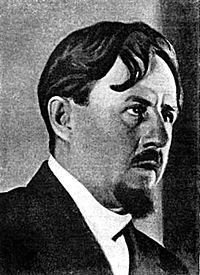 М. А. Чернов — председатель Главного выставочного комитета в 1935—1937 годахСразу после принятия постановления Наркомат земледелия и Моссовет приступили к выбору территории под будущую выставку. Рассматривались несколько альтернативных вариантов размещения выставочного комплекса — Марфино (у Дмитровского шоссе), Сокольники (за парком), парк культуры и отдыха «Красная Пресня», Лужнецкая набережная, Ленинские горы. Предпочтение было отдано территории, окружающей Учебный городок Тимирязевской сельскохозяйственной академии, которая входила в структуру Наркомата земледелия, являлась на тот момент ведущим центром сельскохозяйственной науки и сама могла представлять уже готовый экспонат выставки. Выбор этого участка был поддержан рядом ведущих архитекторов — А. В. Щусевым, И. А. Фоминым, Н. Я. Колли, Б. М. Иофаном, Б. А. Кондрашовым[7][8].Учитывая выбранное место под проведение выставки в мае 1935 года руководитель архитектурно-планировочной мастерской Моссовета профессор Б. А. Кондрашов подготовил программу всесоюзного конкурса на эскизный проект генерального плана и павильонов. Конкурс предполагалось сделать двойным: один закрытый, среди специально приглашённых архитекторов и проектных организаций, другой, параллельно ему и с той же программой, — открытый, в котором могли принять участие все желающие[6]. К участию в закрытом конкурсе пригласили видных московских архитекторов — И. В. Жолтовского, И. А. Фомина, А. В. Щусева, Г. Б. Бархина, К. С. Мельникова, И. А. Голосова, Б. М. Иофана, Д. Ф. Фридмана, Н. Я. Колли, а также по одной архитектурной мастерской из Ленинграда, Киева и Харькова; контрольный проект — «эталон» для сравнительной оценки проектных предложений — поручили выполнить автору конкурсной программы Б. А. Кондрашову.Ознакомившись с программой, конкурсанты высказали претензии к выбору места будущей выставки, среди главных недостатков которого были вытянутый, неправильной формы участок, который к тому же пересекали трассы нескольких крупных улиц, а также большие затраты на расселение жителей (до 10 тысяч человек). Рассмотрев несколько альтернативных вариантов размещения выставочного комплекса, специалисты 4-й архитектурно-планировочной мастерской Моссовета (руководитель — Г. Б. Бархин), занимавшиеся планировкой северной части Москвы, предложили изменить программу конкурса и разместить выставку к востоку от парка усадьбы Останкино. Этот участок имел ряд преимуществ: вблизи проходило Ярославского шоссе, территория, включавшая угодия села Алексеевского (с начала XX века уже входившего в черту города), часть Останкинского лесопарка и «бросовые» земли, имела относительно ровный рельеф и была малозаселённой, что делало её удобной для строительства[9].Предложение 4-й мастерской было утверждено постановлением СНК СССР «О Всесоюзной сельскохозяйственной выставке» № 1821 от 17 августа 1935 года. Этим же постановлением был создан Главный выставочный комитет, в функции которого вошли обязанности по организации строительства выставки. В состав комитета вошли М. А. Чернов (председатель), И. Е. Коросташевский (заместитель по строительству), А. И. Муралов, М. И. Калманович, Л. С. Марголин и Н. А. Булганин. Главным архитектором выставки назначили В. К. Олтаржевского[10][11]. Многие из привлечённых к организации новой выставки уже имели опыт работы на Всероссийской сельскохозяйственной и кустарно-промышленной выставке: так, заведующий строительством И. Е. Коросташевский занимал аналогичную должность на выставке 1923 года, В. К. Олтаржевский был в 1923 году заместителем главного архитектора А. В. Щусева; на первом этапе строительством ВСХВ руководил М. Е. Шефлер — председатель Главвыставкома в 1923 году, замещал его А. Г. Брагин — главный директор выставки 1923 года[11][6].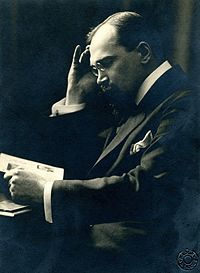 В. К. Олтаржевский — автор генерального плана и главный архитектор выставки в 1935—1938 годах. Фото 1920-х годовНа первом заседании выставочного комитета приняли решение провести закрытый конкурс на генеральный план выставки со сроком предоставления проекта до 1 ноября 1935 года. В конкурсную комиссию, председателем которой был Коросташевский, поступили работы 11 коллективов. Первый коллектив составила 4-я мастерская Моссовета (архитекторы Г. Б. Бархин, М. Г. Бархин, Г. К. Пьянков, А. М. Алхазов), второй — отдел проектирования ВСХВ (В. К. Олтаржевский, Р. Л. Подольский, Н. В. Алексеев, А. Б. Борецкий, Д. Г. Олтаржевский), третий — 2-я мастерская (Л. С. Теплицкий и Я. Л. Эстрин), четвёртый проект представил М. И. Синявский (1-я мастерская), пятый — В. И. Печенев-Василевский (Ленинград), остальные — аспиранты Академии архитектуры СССР[12][13][14]. Конкурсная комиссия не смогла определиться с победителем — все представленные решения обладали теми или иными недостатками и отделу проектирования ВСХВ во главе с В. К. Олтаржевским поручили разработать новый проект генерального плана, учитывающий удачные предложения из других конкурсных проектов. По мнению исследователя истории выставки А. А. Зиновьева, «проведение закрытого конкурса по большому счёту было фикцией», а «победитель был определён заранее»[15].Олтаржевский ещё несколько раз перерабатывал проект под меняющийся титульный список выставочных павильонов. Окончательный вариант генерального плана был утвержден постановлением СНК СССР 21 апреля 1936 года. Срок разработки смет и технического проекта установили на 1 июня 1936 года. Строительство ВСХВ должно было завершиться в 1937 году — в XX годовщину Октябрьской революции; торжественное открытие выставки запланировали на 6 июля 1937 года — День Конституции СССР[16][12]. В мае 1936 года на основе генерального плана Главный выставочный комитет утвердил окончательную схему размещения павильонов на выставке и программу показа, включавшую семь основных разделов:социалистическая реконструкция сельского хозяйства и победа колхозного строя;социалистическое сельское хозяйство республик, краёв, областей;совхозы;механизация и электрификация сельского хозяйства;зерновые и технические культуры;социалистическое животноводство;показ народного творчества и массовой художественной самодеятельности[17].В сентябре 1935 года, ещё до утверждения генерального плана, на территории будущей выставки провели топографические изыскания и начали возведение бараков для рабочих и складских помещений. Благоустройство территории начали летом 1936 года. К сентябрю того же года определили авторов основных павильонов — В. А. Щуко, В. Г. Гельфрейха (Главный павильон), В. К. Олтаржевского («Механизация» и Административный павильон), А. А. Тация (павильон Украины), М. К. Шалашвили (павильон Закавказья), С. Н. Полупанова (павильон Средней Азии), Е. А. Левинсона (павильон Ленинградской области и Северо-Востока РСФСР), А. Ф. Жукова (павильон Курской, Воронежской и Тамбовской областей), В. Д. Кокорина (павильон Московской области), И. А. Француза (павильон Дальневосточного края) и других. Все проекты предварительно рассмотрела экспертная комиссия, в работе которой участвовали архитекторы К. С. Алабян, В. Г. Гельфрейх, Б. М. Иофан и М. В. Крюков[18].Сооружения собирали из типовых деревянных элементов, изготавливаемых промышленным способом; изначально все плотницкие работы планировали завершить к ноябрю 1936 года. Организация работ по возведению павильонов и благоустройству территории была неудовлетворительной: проектировщики существенно отставали от темпов строительства, а готовые проекты долгое время не утверждались Главным выставочным комитетом; строительство осуществлялось из сырого леса, а многие строительные бригады не обладали необходимым опытом, в связи с чем уже готовые павильоны приходилось переделывать[19]. К февралю 1937 года готовность выставочных павильонов в среднем составляла 60—70 %, работа по их художественному оформлению только начиналась; к строительству некоторых сооружений так и не приступили. В связи с этим в феврале 1937 года Совнарком перенёс срок открытия выставки на 15 августа 1937 года, а в апреле того же года Совнарком и ЦК ВКП (б) приняли постановление, согласно которому открытие отложили до 1 августа 1938 года[20][21].Летом 1937 года в Наркомземе прошли аресты сотрудников, среди которых были и члены выставочного комитета — А. И. Гайстер, Я. Б. Збарский, М. И. Калманович; тогда же вышло секретное постановление Бюро Ростокинского РК ВКП (б) «О ликвидации последствий вредительства на строительстве сельскохозяйственной выставки», где перечислялись многочисленные недостатки строительства ВСХВ, многие из которых не имели под собой оснований. В октябре 1937 года был снят с поста наркома и арестован М. А. Чернов, в январе 1938 года — И. Е. Коросташевский. Все они вскоре были приговорены к высшей мере и расстреляны[22]. На должность наркома земледелия и председателя Главного выставочного комитета ВСХВ был назначен Р. И. Эйхе, однако и его через несколько месяцев арестовали; председателем комитета стал нарком зерновых и животноводческих совхозов РСФСР Т. А. Юркин[23][24].1938—1939: Коренная перестройкаГлавный вход ВСХВ, сооружённый взамен первоначального (ныне — Северный вход). Архитектор Л. М. Поляков. 1939Весной 1938 года в прессе стали появляться обвинения в адрес главного архитектора выставки Олтаржевского — ему вменяли просчёты в архитектурном решении павильонов, неудачный, «лишённый праздничности и яркости» генеральный план комплекса (недоброжелатели даже увидели в нём тайный знак — якобы архитектор поставил павильоны в виде православного креста); припомнили Олтаржевскому и недавнюю длительную командировку в США (1924—1935), после которой на стройке он нередко изъяснялся по-английски[25][26]. В июле 1938 года В. К. Олтаржевский был арестован по обвинению в участии в «антисоветской вредительской организации, существовавшей на Всесоюзной сельскохозяйственной выставке», осуждён и сослан в Воркуту[23].Главным архитектором выставки стал С. Е. Чернышёв — один из авторов генерального плана реконструкции Москвы, в то время занимавший и пост главного архитектора города. Заместителем главного архитектора ВСХВ назначили А. Ф. Жукова, который, в связи с загруженностью Чернышёва другими проектами, фактически выполнял функции главного архитектора выставки[27][28]. После ареста Олтаржевского архитектуру большинства готовых павильонов признали в целом неудачной, а решение некоторых построек — «вредительским». Так, по мнению Жукова, павильон Московской области был «декоративно-пряничным», павильон Белоруссии он сравнил с богатым амбаром, а павильон Украинской ССР — «чистая конюшня в большом княжеском поместье». В итоге было решено снести и выстроить заново Главный вход, павильоны «Московская область», «Юго-Восток», «Механизация», «Украинская ССР», «Северное земледелие», «Сибирь» и ряд других; существенной переделке подверглись также павильоны Белорусской ССР, Казахской ССР и республик Закавказья. В 57 сооружениях произвели замену и усиление фундаментов, в 25 заменили крыши, в 15 — полы. Для освобождения места под новый павильон «Механизация» (архитекторы В. С. Андреев, И. Г. Таранов, Н. А. Быкова), который решили поставить по оси Центральной аллеи, пришлось передвинуть стоявшие здесь торговые павильоны — «Главтабак», «Главмясо», «Главконсерв» и «Главкондитер». Место, где первоначально стоял павильон «Механизация», отдали под 25-метровый железобетонный памятник И. В. Сталину. Несмотря на тотальную перестройку и изменение положения ряда павильонов, первоначально разработанный Олтаржевским генеральный план ВСХВ остался практически без изменений[29][30]. Проект озеленения территории выставки разработал коллектив архитекторов в составе В. И. Долганова, М. И. Прохоровой, М. П. Коржева, Ю. С. Гриневицкого, И. П. Кычакова[31].Значительный объём работ требовал дополнительного времени и вскоре стало ясно, что уложиться в намеченный срок открытия выставки — 1 августа 1938 года — тоже нереально[29][30]. 21 августа 1938 года Верховный Совет СССР принял специальный «Закон о ВСХВ», которым вновь перенёс дату открытия выставки — на 1 августа 1939 года. Во вступительной части закона отмечались недостатки — отсутствие системы отбора участников выставки, незавершённость строительных работ и неудачное решение ряда сооружений; постановляющая часть предписывала совместно Наркомзему и Наркомсовхозу СССР немедленно исправить недостатки в организации ВСХВ[32]. В ноябре 1938 года наркомом земледелия был назначен И. А. Бенедиктов, вскоре возглавивший и Главный выставочный комитет ВСХВ[33].28 декабря 1938 года новым директором выставки был назначен Н. В. Цицин, а начальником строительства стал А. А. Усиевич (из НКВД).1939—1941: Первая ВСХВВыставка была торжественно открыта 1 августа 1939 года. С приветственной речью к собравшимся обратился В. М. Молотов, который сказал, что «выставка подводит итог десятилетию, в накале которого крестьянские массы окончательно повернули от мелкого единоличного хозяйства к крупному колхозному хозяйству»[34]. В завершении торжественной части была исполнена новая песня «Славься, Родина обильная», специально к открытию ВСХВ написанная композитором И. О. Дунаевским[35].Выставка представляла собой целый выставочный город площадью в 136 гектаров, на которых было размещено 250 всевозможных строений, каскад прудов, парки, опытные участки. В первый год работы выставка работала 86 дней и закрылась 25 октября. За это время её посетителями стали более 5 миллионов человек — в среднем по 60 тысяч в день[36]. Несмотря на срыв первоначальных сроков строительства, правительственные награды получили участвовавшие в создании ансамбля архитекторы. С. Е. Чернышёв был удостоен Ордена Ленина, К. С. Алабян, С. А. Дадашев, В. С. Андреев, А. А. Таций, М. А. Усейнов — ордена Трудового Красного Знамени; «Знак Почёта» получили Н. П. Былинкин, В. Г. Гельфрейх, Е. А. Левинсон, С. Н. Полупанов, С. А. Сафарян и Д. Н. Чечулин[37].В 1940 году выставка проработала 5 месяцев, её посетили 4,5 миллиона человек.Выставка 1941 года была закрыта 1 июля, вскоре после начала Великой Отечественной войны. Уже с конца июня начали распродавать некоторые промышленные и сельскохозяйственные экспонаты выставки; ряд ценностей передали военным и партийным организациям. В октябре 1941 года часть сотрудников ВСХВ эвакуировали в Омск (по месту нахождения Наркомата земледелия), другие ушли на фронт — 123 из них погибли. Библиотеку, фотолабораторию и архив ВСХВ перевезли в Челябинск, животных — в совхоз «Быково» Подольского района. Пустующие павильоны приспособили под цеха военно-ремонтного завода, склады и казармы; в одном из павильонов (ныне № 442) разместили школу разведки и контрразведки. Некоторые выставочные сооружения были серьёзно повреждены в результате бомбардировок и позднее разобраны; многие павильоны, оставшиеся без надлежащей охраны, подверглись порче и разграблению[38][39][40].В 1945 году специальная комиссия провела обследование архитектурных сооружений выставки, в ходе которого были выявлены процессы гниения и поражения грибком несущих конструкций и обшивки павильонов, разрушения фундаментов и кровли; часть построек находилась на грани обрушения. В первые послевоенные годы в отдельные, наиболее сохранившиеся павильоны, начали водить экскурсии школьников; в 1945 году на территории выставки открылась временная экспозиция — выставка откормленного скота и птицы. Однако в целом выставочный комплекс находился в состоянии полного запустения. В 1947 году министр сельского хозяйства Бенедиктов выступил с предложением о возобновлении работы выставки и внёс в Совет министров СССР проект соответствующего постановления. В октябре 1948 года такое постановление было принято — выставка должна была открыться в 1950 году[41][39].Открытие и масштабы комплекса ВСХВ были настолько грандиозны, что многие художники, композиторы и режиссёры стремились увековечить выставку в своих работах. Первый раз она буквально «въехала» в кинематограф в фильме «Подкидыш» 1939 года, где в сцене погони герои фильма проезжают по главным площадям и аллеям ВСХВ. В финале фильма «Светлый путь» 1940 года режиссёр Г. В. Александров и композитор И. О. Дунаевский приводят главных героев на ВСХВ. Героиня взлетает на машине из Кремля и, пролетев над необъятной советской страной, облетев «Рабочего и колхозницу», проехав через вход выставки 1939 года и арку павильона «Механизация» и объехав исполинскую скульптуру «Сталин», чудесным образом попадает в павильон «Хлопок». И конец фильма тоже проходил у скульптуры Веры Мухиной. Именно так ВСХВ 1939 года под «Марш энтузиастов», ставший гимном ВСХВ и ВДНХ СССР, осталась навечно в кино.В 1941 году был снят фильм «Свинарка и пастух» Ивана Пырьева, в котором главные герои встречаются и влюбляются друг в друга на ВСХВ. А «Песня о Москве» Тихона Хренникова, которую они поют в павильоне «Садоводство», стала одной из песен, которая неразрывно связана с ВСХВ.Павильоны и другие объекты Первой ВСХВ[показать]1948—1954: Реконструкция и преобразования ВСХВЧерез три года после окончания войны было принято решение возобновить работу выставки. 25 октября 1948 года Совет Министров СССР постановил возобновить работу ВСХВ с 1950 года. С 1950 по 1954 годы обветшавший комплекс 1939 года был масштабно перестроен. Руководили реконструкцией академик архитектуры, профессор, главный архитектор ВСХВ А. Ф. Жуков и скульптор, создатель «Воина освободителя» в Берлине и Родины-матери в Сталинграде (Волгограде) — Евгений Вучетич. После ухода Вучетича в 1950 году главным скульптором ВСХВ становится А. В. Пекарев[43].Торжественное открытие выставки состоялось 1 августа 1954 года и, начиная с этого времени, ВСХВ возобновляла свою работу ежегодно после зимнего перерыва и была открыта в течение весны и лета, захватывая и первые месяцы осени.Фонтан «Золотой Колос»Архитектурный облик выставки изменился коренным образом. Была проведена огромная строительная работа, значительно увеличилась площадь выставки — до 207 га. Были возведены павильоны прибалтийских республик. Павильоны стали напоминать дворцы и храмы. В 29 республиканских и зональных павильонах были в полной мере представлены края и республики СССР[44]. В каждом павильоне был специальный зал, отведённый под теплицу, в которой можно было познакомиться с растениями и природой каждой республики. До наших дней почти не потеряли своего облика павильоны «Узбекская ССР» (сейчас он называется «Культура») и «Украинская ССР», в котором был воплощён образ Украины, созданный в произведениях Н. В. Гоголя. В целом, в художественном оформлении выставки большую роль сыграла московская школа, представленная прежде всего «реалистом из реалистов» В. Н. Яковлевым.Значительно был обновлён павильон Белоруссии. Его монументальную колоннаду украсил барельеф из майолики, увенчала здание скульптура «Родина» в виде женщины с лавровым венком (скульптор А. О. Бембель). Над павильоном Казахской ССР был возведён купол из цветного стекла в национальном духе. Фактически прежними остались павильоны республик Закавказья, образовавшие группу вдоль Большой аллеи. Более серьёзно были реконструированы павильоны «Дальний Восток», «Ленинград и Северо-Запад», «Москва» (его снабдили высокой башней) и ряда других областей.В целом преобладала тенденция к возведению капитальных сооружений. Проектирование ряда зданий было поручено молодым архитекторам. Среди них — сохранившиеся павильоны «Юные натуралисты» с оранжереей, «Цветы», «Книга», «Хлопок», образцовые колхозные постройки. Ведущим архитектором павильонов «Водное хозяйство» и «Земледелие» был П. П. Ревякин, «Лён и конопля» — Л. И. Павлов, главного ресторана «Золотой колос» — А. В. Ефимов. Деревянную скульптуру на фронтоне павильона Карело-Финской ССР выполнил Л. А. Кардашов.На базе выставки проводилось обучение новым методам работы, практиковался выезд экскурсантов в передовые хозяйства. Совершенствовалась экскурсионная деятельность, группы экскурсантов формировали из работников одной профессии. Самым главным символом обновлённой выставки стали фонтаны — среди них «Дружба народов СССР», в котором в образах 16 подруг-сестёр были увековечены все 16 республик СССР, а также фонтаны «Каменный цветок» и «Золотой колос».1958—1986: Переработка выставки — ВДНХ СССР28 мая 1958 Совет Министров СССР принял постановление об объединении сельскохозяйственной, промышленной и строительной (на Фрунзенской набережной) выставок в Выставку достижений народного хозяйства СССР (ВДНХ СССР). 16 июня 1959 года выставка была открыта. 12 декабря того же года была переименована и станция метро, которая и поныне носит название ВДНХ.Ныне искажённый павильон «Казахская ССР»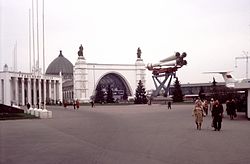 Павильон «Космос». Фотография 1980 г.С 1959 года и особенно в 1963—1967 годах выставка подверглась перестройке, связанной с тем, что с 1955 года началась борьба с «излишествами» в строительстве. В 1959 году ВСХВ и расположенная тут же промышленная выставка были объединены в ВДНХ СССР, и под этим предлогом постепенно областные, а в 1964 году, согласно постановлению 1963 года, и республиканские павильоны были перепрофилированы в отраслевые. А в 1967 году СССР готовился к празднованию 50-летия Великого Октября, и к этому юбилею выставку решили осовременить.Почти со всех бывших республиканских павильонов были убраны венчающие их гербы, а внутри либо закрывалась, либо уничтожалась внутренняя отделка. На площади колхозов были перестроены бывшие павильоны «Казахская ССР», «Армянская ССР», «Азербайджанская ССР», а павильон «Поволжье» уже был реконструирован к 1959 году; был разрушен павильон «Грузинская ССР»; «Дальний Восток» в 1959 году был переименован в «Советскую Книгу». Был снесён ансамбль центральной аллеи, на месте которого в марте 1967 года открыли «Доску почёта СССР». На центральной аллее были снесены республиканские и краевые павильоны — «Таджикская ССР», «Туркменская ССР», «Татарская АССР», «Башкирская АССР», «Киргизская ССР» и «Центральные области» (среди них проходили съёмки фильма «Свинарка и пастух»).Сносы затронули и площадь промышленности, известную как «Площадь механизации», где были снесены два крупных павильона «Совхозы» (тогда уже Транспорт) и «Зерно» («Лёгкая промышленность»), и планировалось увеличить в два раза круглый пруд, придав ему форму квадрата, чтобы два новых стеклянных павильона «Химическая промышленность» (№ 20) и длинный павильон № 57 вписались в комплекс обновлённой ВДНХ СССР.В последнее двадцатилетие комплекс потерял четыре павильона: «Урал» 1939 года (профессионально-техническое образование), «Мороженое» 1954 года, «Охота» и старейший павильон 1936—1954-х годов — «Ветеринария».18 апреля 1963 года ЦК КПСС и Совет Министров СССР приняли постановление о перестройке работы ВДНХ СССР. Наиболее ключевым моментом этого постановления был пункт первый:В 1965 году началась реализация проекта реконструкции. В результате на выставке появились новые строения — павильоны № 20, 57 и ряд других. В то же время от снесённых павильонов остались пустыри.Выставка теперь организовывалась по отраслевому принципу. Различные павильоны представляли различные области народного хозяйства СССР. Это, однако, нанесло значительный вред архитектурной целостности архитектурного ансамбля.ВДНХ стала для москвичей одним из любимых мест проведения досуга. Выставка примыкала к ЦПКиО им. Дзержинского, а также к Главному ботаническому саду им. Н. В. Цицина РАН. Всё вместе представляло собой большой комплекс для отдыха.В 1986 году началась очередная реконструкция ВДНХ СССР по проекту МНИИП «Моспроект 4» (архитекторы А. В. Боков, И. М. Виноградский), однако она практически не была реализована.1990—2013: Всероссийский выставочный центрКопия ракеты «Восток» на площади Промышленности23 июня 1992 года указом президента Российской Федерации и постановлением правительства РФ ВДНХ СССР была переименована в Государственное акционерное общество «Всероссийский выставочный центр» (ГАО ВВЦ).В середине и в конце 1990-х годов на ВВЦ многие павильоны были сданы в аренду под склады и магазины. Вместе с тем работал парк аттракционов, а ВВЦ по-прежнему был местом, куда приходили отдыхать. Почти все экспонаты, составлявшие экспозицию павильона «Космос», были утрачены в 1994—1996 годах. Среди них — макеты первых советских спутников.Такая же участь постигла и Ту-154 — самый известный в СНГ самолёт этого типа и единственный сохранившийся опытный образец лайнера (бортовой номер 85005, 1968 года выпуска) — наземный музей, стоявший почти сорок лет на территории бывшего ВДНХ СССР, перед бывшим павильоном «Авиация и космонавтика». За время своего существования самолёт-музей посетило несколько миллионов человек. 13 сентября 2008 года самолёт был распилен на металлолом[45] (по утверждению пресс-службы ВВЦ, «демонтирован и вывезен», по утверждению очевидцев, «на ВДНХ рушили самолёт… Не разбирали, не увозили, не убирали втихаря под покровом ночи, а именно рушили, в выходной, днём, при большом стечении народа, рушили то, что <…> для многих является символом ВДНХ»[46][47][48]). Предлог — освобождение занимаемой площади для постройки офисно-развлекательного центра под названием «Город науки, образования и инноваций», хотя ещё весной 2008 года пресс-секретарь ВВЦ Олег Гладышев опровергал возможность демонтажа самолётов[49]. Уничтожение самолёта вызвало бурную негативную реакцию в блогах и форумах рунета[49][50]. Среди населения и СМИ поползли слухи, что та же судьба ожидает Як-42 и макет ракеты-носителя «Восток».[51]После уничтожения самолёта заместитель начальника ВВЦ Алан Кудинов сообщил, что на месте Ту-154 будет установлен Sukhoi Superjet 100, однако директор по связям с общественностью компании Гражданские самолёты Сухого Ольга Каюкова сообщила корреспондентам «Вестей», что никаких переговоров по поводу установки SSJ на ВВЦ не велось[52].Генеральный директор Политехнического музея Г. Григорян прокомментировал уничтожение Ту-154 следующим образом:С моей точки зрения, это проявление такого уровня бескультурья и хамского беспардонного отношения к людям, что это не может пройти без серьёзной общественной оценки, порицания[52].В 2008 году руководство ВВЦ заявляло о планах строительства 1 млн м² коммерческой недвижимости на территории выставки, однако новое руководство в мае 2009 года заявило об отказе от таких планов[53].В октябре 2009 главный архитектор ВВЦ заверил, что макет ракеты-носителя «Восток» демонтирован не будет, более того — планируется его капитальный ремонт[54]. В 2010 году макет ракеты вернулся на своё место. При реконструкции выяснилось, что ракета, установленная 20 сентября 1969 года была заменена на идентичную в 1985 году[55].В 2010—2011 годах был представлен на различных выставках макет, отражающий концепцию развития ВВЦ, но со стороны историков архитектуры и общественности он вызвал большую критику за планируемый снос некоторых ныне не действующих объектов и бывшего раздела «Новое в деревне», созданного в 1930—1950-е годы по проекту мастерской архитектора Жолтовского.В начале 2011 года федеральные власти нашли инвесторов для реконструкции выставочного комплекса. Ими оказались владельцы торгово-развлекательного комплекса «Европейский» Год Нисанов и Зарах Илиев, которые согласились заняться развитием территории ВВЦ. Тогда же российское правительство одобрило предложенную ими концепцию, которая предусматривала комплексную реконструкцию выставочного центра, а также новое строительство, которое планировалось развернуть за пределами исторической части ВВЦ. Здесь должны быть построены гостиничный комплекс, аквапарк, океанариум, бассейн, роллердром, скалодром. Около 200 тыс. кв м планируется отдать под организацию подземных парковок. В общей сложности расходы должны составить 60 млрд рублей[56].Чтобы подготовить выставочный центр к реконструкции и решить проблемы, связанные с собственностью на имущество и землю, в мае 2011 года совет директоров ВВЦ возглавил первый вице-премьер Игорь Шувалов, но через полгода оставил этот пост в связи с распоряжением президента Дмитрия Медведева, согласно которому федеральные чиновники не могут занимать должности в компаниях с государственным участием[57].С 30 сентября 2011 года обязанности председателя совета директоров ВВЦ исполнял глава департамента имущественных отношений Минэкономразвития Алексей Уваров. Тогда же гендиректором ГАО стал Алексей Микушко — руководитель гостиницы «Украина» (которая также принадлежит Нисанову и Илиеву). В декабре 2011 года председателем совета директоров ГАО «ВВЦ» был назначен Георгий Боос, но уже в конце июня 2012 года на совещании у Игоря Шувалова было принято решение отстранить его от руководства выставочным центром и назначить новый совет директоров[57].3 октября 2012 года собрание акционеров ГАО «Всероссийский выставочный центр» утвердило новый состав совета директоров компании. В качестве представителей Российской Федерации в него вошли председатель совета директоров ЗАО «Киевская площадь» Год Нисанов, генеральный директор ВВЦ Алексей Микушко, председатель совета директоров Корпорации «Баркли» Леонид Казинец, заместитель руководителя Росимущества Дмитрий Пристансков и заместитель мэра Москвы по вопросам имущественно-земельных отношений Наталья Сергунина. Независимым директором ВВЦ стал вице-президент ОАО «Вымпел-Коммуникации» Павел Бородин. Председателем совета директоров ВВЦ избрана Наталья Сергунина[58].2013 — наст. время: ВДНХ, консолидация активов, реконструкция исторического облика, новая концепция развитияВ ноябре 2013 Указом Президента РФ 69,75 % акций ОАО «ГАО ВВЦ» были переданы Правительству Москвы, которое стало при этом 100 % собственником акционерного общества. В конце марта 2014 все юридические процедуры были закончены, Всероссийский выставочный центр перешел в управление земельно-имущественному комплексу Правительства Москвы под руководством заммэра по вопросам экономической политики и имущественно-земельных отношений Натальи Сергуниной. При этом штаб реконструкции возглавил лично мэр Москвы Сергей Собянин.4 апреля 2013 года к руководству комплексом выставки приступила новая команда, генеральным директором назначен Владимир Погребенко[59]. Правительство города выделило субсидии в размере 3 млрд руб. на реализацию первоочередных мер по развитию территории выставочного центра[60]. 14 мая 2014 выставка вернула себе своё историческое имя — ВДНХ[61][62]. Сергей Собянин предложил москвичам проголосовать за восстановление исторического названия на портале «Активный гражданин», предложение мэра было поддержано[63].За апрель-май были ликвидированы все незаконные пристройки, веранды, рекламные конструкции, палатки, ларьки, ограды, установленные путём самозахвата территорий выставки. Всего было снесено порядка 300 временных и незаконных строений. С выставки было вывезено 10 тыс. т мусора. Одновременно на площадке работало 1000 единиц строительной техники и 6000 рабочих. Торговля из большинства павильонов была убрана, а сами павильоны начали переоборудовать под выставки, музеи, лекционные залы и различные экспозиции новых для Москвы форматов. Стартовавшие в апреле 2014 года работы на ВДНХ стали крупнейшим проектом благоустройства общественного пространства в Москве[64].Кроме того, было принято решение убрать заборы, преграждавшие путь в Главный ботанический сад и Останкинский парк. Таким образом, ВДНХ, Ботанический сад и парк «Останкино» стали единым рекреационным пространством.Открыл свои двери Политехнический музей на ВДНХ с экспозицией «Россия делает сама!», посвященной самым знаменитым разработкам российских ученых. Из Парка Горького на ВДНХ был перевезен макет космического корабля «Буран»[65].Движение машин по территории выставки было существенно ограничено в будни, и полностью запрещено в выходные дни (позднее запрет на въезд на территорию по выходным был оставлен только в летний период). Треть территории ВДНХ занимает пешеходная зона. Для любителей активного отдыха на ВДНХ в летнее время организованы пункты проката велосипедов и роликов, организованы велопарковки[66].Территория выставки освобождена от большей части нецивилизованной торговли с лотков и устаревшего общепита. Вместо кафе-мангалов и забегаловок были открыты современные павильоны быстрого питания на Центральной аллее, установлены многочисленные точки по продаже мороженого и прохладительных напитков, заработал открытый фудкорт площадью 1,3 тыс. м² между павильонами № 64 «Оптика» и № 66 «Культура». При проведении массовых мероприятий на выставке организовываются гастрономические фестивали.Одновременно были проведены противоаварийные и неотложные реставрационные работы на выставочных павильонах ВДНХ. Работы завершены на 48 зданиях и объектах, включая памятники архитектуры — павильоны «Центральный», «Народное образование», «Химия», «Юные натуралисты», «Здоровье», «Микробиология», «Геология», «Космос», «Кролиководство», «Земледелие», «Зерно», «Охрана природы», «Оптика», «Культура», «Карелия», «Атомная энергия», Зелёный театр, Главный и Южный входы. При этом павильоны «Зерно» и «Атомная энергия» получили не свойственный им охристый колер стен.Основные виды работ включали обследование зданий, устранение протечек кровли, консервацию и противоаварийные работы по фасадам, ремонт ступеней, замену битых оконных стекол, ремонт дверей, демонтаж поздних выставочных конструкций внутри павильонов, восстановление тепло- и энергоснабжения.К 1 августа 2014 г. были завершены первоочередные работы в павильонах «Украина», «Космос», а также был восстановлен Зеленый Театр[67] на 4 500 мест. Удалось даже восстановить молчавшие более 30 лет фонтаны павильона № 66 «Узбекистан-Культура», их торжественный запуск состоялся 1 августа.В ходе ремонта было проведено раскрытие исторических фасадов павильонов № 14 и № 15, которые были скрыты металлическими фальшь-фасадами в 1967 и 1959 годах соответственно.Начато восстановление исторических фонарей уличного освещения, дизайн которых разрабатывался в 30-50 годы прошлого века. Хорошо сохранившиеся фонари планируется отреставрировать и установить вновь. Кроме того, заявлено, что будут изготовлены новые фонари, в точности соответствующие историческим образцам, которые заменят утраченные. Планируется восстановить и светильники, отраженного света, окружавшие фонтан «Дружба народов».В ходе подготовки юбилейной экспозиции «Главная выставка страны», посвященной 75-летию ВДНХ, в центральном павильоне выставки был заново обнаружен горельеф Евгения Вучетича «Советскому народу — знаменосцу мира — Слава!». Горельеф более 50 лет был скрыт от публики. В декабре 2015 года завершилась реставрация горельефа.В «запасниках» центрального павильона обнаружено также уникальное живописное полотно, принадлежащее кисти Александра Герасимова. Картина маслом на холсте размером 6,75×11 м была создана в 1953 году авторским коллективом под руководством Герасимова. Помимо него, над полотном трудились Г. Горелов, Н. Денисовский, Н. Дрючик, Р. Зенькова, А. Папикян. На картине изображены делегаты второго Всесоюзного съезда колхозников и ударников труда 11—17 февраля 1935 года. Именно на этом съезде крестьяне и рабочие просили ЦК ВКП(б) и СНК СССР организовать в 1937 году в Москве Всесоюзную сельскохозяйственную выставку. Реставрация картины Александра Герасимова осуществлена непосредственно в центральном павильоне. Для этого был оборудован один из залов.Летом 2014 года был отремонтирован фасад павильона № 27 «Физкультура и спорт», воссоздана спортивная площадка возле павильона и оборудован фитнес-центр с тренажерами. На территории между Кольцевой дорогой и Мичуринским садом возведен комплекс из четырех площадок: двух мини-футбольных и двух баскетбольно-волейбольных, а также веревочный парк.Мини-футбольные поля размером 20×40 м оснащены искусственными газонами, прошедшими сертификацию Российского Футбольного Союза. Покрытие универсальных баскетбольно-волейбольных площадок сделано по последнему слову спортивной техники. Специально для любителей игровых видов спорта построено восемь комфортабельных раздевалок. Каждая оборудована 12 шкафчиками для одежды, душевой кабиной, санузлом. Площадки оснащены искусственным освещением и техникой для ухода за покрытиями.С ноября 2014 года в зимний период (с конца ноября по первую декаду марта, в зависимости от погодных условий) на территории от площади Дружбы народов до фонтана «Каменный цветок» работает самый большой в мире[68] каток с искусственным льдом[69]. Территория катка с объектами инфраструктуры занимает 57300 кв. м, а площадь непосредственно ледового покрытия составляет 20510 кв. м. Благодаря своим размерам в зимний сезон 2014—2015 года каток был внесен в «Книгу рекордов России», ожидалась регистрация рекорда в международной книге Гиннеса. В зимнем сезоне 2015—2016 года каток стал одним из мест встречи Нового 2016 года.Планируется 5-километровой беговой зоны на территории, граничащей с Останкинским парком, инфраструктуры пляжного отдыха на прудах ВДНХ (без купания), парка водных развлечений и шахматного клуба. Уже работает многоуровневый канатный парк вблизи спортивного комплекса для игровых видов спорта. Ориентировочный срок реализации проектов — летний сезон 2015 года.Летом 2014 года на ВДНХ приходило в 10 раз больше людей, чем в 2013 до проведения благоустройства (до 500 тысяч человек в уикенд вместо 40 тысяч). А в праздничные дни с 1 по 3 августа выставка приняла 3 млн гостей.В апреле-мае 2015 планируется представить концепцию развития ВДНХ как крупнейшего культурно-выставочного центра и главного общедоступного парка столицы мирового уровня.5 августа 2015 в Москве на ВДНХ открылся крупнейший в Европе[70] окенариум «Москвариум».3 марта 2016 года на ВДНХ стартовал демонтаж аттракционов справа от арки главного входа, во исполнение судебного решения Арбитражного суда г. Москвы об освобождении земельного участка, занимаемого ЗАО «Российская выставка аттракционов», вступившего в силу 22 сентября 2015 года, включая колесо обозрения «Москва-850», простоявшего возле северного входа ВДНХ около 20 лет[71]. Согласно информации от АО «ВДНХ»[72] планируется завершить демонтаж в течение 2—3 месяцев.В апреле 2016 года была полностью вырублена аллея голубых елей, простоявших более полувека между фонтанами Каменный цветок и Дружба народов[73][неавторитетный источник? 333 дня]. В настоящее время в рамках проекта реставрации исторического ландшафта выставки достижений народного хозяйства производится замена старых елей Центральной аллеи на молодые. Всего в рамках проекта реставрации зеленого оформления Центральной аллеи будет высажено около 130 новых деревьев[74].В мае 2016 года ВДНХ стала темой павильона России на XIV Архитектурной биеннале в Венеции. Экспозиция получила название V.D.N.H. Urban Phenomenon[75].Архитектура и оформлениеОсновная статья: Список павильонов и сооружений на ВДНХДействующие павильоны государств СНГ на ВДНХАрмения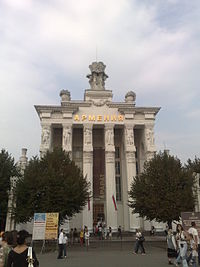 Павильон «Армения» (2009)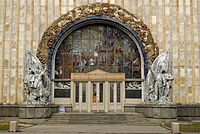 Павильон «Украина». Фрагмент фасада (2011)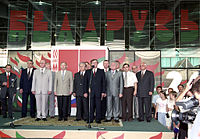 Торжественное открытие выставки «Беларусь-2001» (2001)Построен в 1954 году как павильон «Сибирь» по проекту архитекторов Р. Р. Кликса и В. М. Таушканова. Скульптуры сибиряков, венчающие колонны павильона, выполнил выдающийся советский скульптор И. А. Рабинович.С 1959 года этот павильон носил название «РСФСР (Промышленность)», с 1964 — «Угольная промышленность», с 2003 тут размещён торгово-выставочный центр «Армения».Здание в плане имеет шестиугольную форму, что позволило удобно разместить выставочные залы вокруг высокого центрального зала. В средней его части расположены закрытый двор и вводный зал, перекрытый куполом. Во вводный зал павильона ведёт монументальный стройный портик, украшенный скульптурами сибиряков и представителей различных профессий. Отделка вводного и центрального залов передаёт мощь и величие Сибири.КыргызстанПостроен к 1954 году как павильон «Эстонская ССР». Архитекторы — Х. А. Арман, А. Х. Вольберг, Н. К. Тарвас. Главный художник павильона — П. Э. Аавик.Павильон выделяется мраморным портиком и майоликовым ковровым узором фасадной стены с входным порталом. Портик был украшен небольшой игольчатой короной, которую венчал герб Эстонской республики. Небольшие гипсовые снопы колосьев и лёгкие стройные колонки придают павильону лёгкость и сдержанность.Фасад его украшен барельефами на темы сельскохозяйственного производства республики и орнаментами, отражающими её природу, выполненными в манере народного творчества Эстонии. В наружной отделке павильона использованы местные породы камня и майолики, во внутренней отделке — столярные изделия и узорчатые каучуковые полы.С 1963 года этот павильон носил название «Биология». В 2009 году в павильоне состоялось открытие выставочно-коммерческого центра Кыргызской Республики.Республика КазахстанПавильон Казахской ССР был возведён в 1950—1954-х гг. по проекту Петрова и Куприянова.С 1963 года он носил название «Металлургия», а в 1967 году был масштабно реконструирован.В 2011 году павильон был закрыт на реконструкцию и реставрацию с возвращением первоначального облика и первоначального назначения — культурно-выставочный центр Республики Казахстан.Республика БеларусьПостроен в 1954 году как павильон «Белорусская ССР» по проекту Г. А. Захарова и З. С. Чернышёвой, на месте старого павильона «Белорусская ССР» 1939 года (архитекторы В. Н. Симбирцев и Б. Г. Бархин). С 1963 года носил название «Электротехника», с 2000 — «Республика Беларусь».Главный фасад павильона украшает монументальная колоннада из двух рядов колонн, за которой — открытый полукруглый дворик. Колонны, обрамляющие дворик, обвиты красочными гирляндами плодов (барельеф из майолики); передние колонны отделаны цветной майоликой с национальным белорусским орнаментом; пол дворика выложен керамической мозаикой. Венчает павильон бельведер со скульптурой «Белоруссия», покрытой золотой смальтой. Также павильон украшают скульптуры жителей Белоруссии.АбхазияПостроен в 1954 году по проекту архитекторов А. Я. Кумписа, Ю. А. Лукошайтиса и К. К. Шешельгиса. Первое название — «Литовская ССР». После перехода ВДНХ СССР на отраслевой принцип показа в 1964 году был переименован в «Химию». С 2014 года — «Абхазия».Азербайджан, Украина и Туркмения17 сентября 2010 года было решено предложить бывший павильон Азербайджанской ССР («Вычислительная техника») в аренду Азербайджану. Азербайджанская сторона, в свою очередь, хотела бы арендовать бывший павильон РСФСР (№ 71). Пока этот вопрос остаётся открытым.Павильон Украины пустовал до конца 2014 года, хотя предложения с обеих сторон высказывались с 1990-х годов.В октябре 2012 года пресс-служба ВВЦ на официальном сайте ВВЦ опубликовала предложение о воссоздании утраченного в 1966 году павильона Туркмении.https://ru.wikipedia.org/wiki/%D0%92%D1%8B%D1%81%D1%82%D0%B0%D0%B2%D0%BA%D0%B0_%D0%B4%D0%BE%D1%81%D1%82%D0%B8%D0%B6%D0%B5%D0%BD%D0%B8%D0%B9_%D0%BD%D0%B0%D1%80%D0%BE%D0%B4%D0%BD%D0%BE%D0%B3%D0%BE_%D1%85%D0%BE%D0%B7%D1%8F%D0%B9%D1%81%D1%82%D0%B2%D0%B0Легенды:Бункер Мало кто знает, но на территории ВВЦ до сих пор находится бункер. Расположен он прямо под домом дружбы народов. Его вместимость — 300 человек, в состоянии готовности в нём есть всё необходимое для автономного проживания в течение двух суток, есть комнаты отдыха, комната для хранения провизии, комната фильтрации воздуха, а также кабинет для генерального секретаря. До 1971 года в бункере регулярно пополнялись запасы воды и провизии. Сейчас бункер находится в ведении МЧС и приводится в состояние готовности за 6 часов. За всё время существования бункера, им так никто и не воспользовался по назначению. Интересно, что из бункера ведет подземный ход, который заканчивается под скульптурой Ленина, установленной перед павильоном. Именно поэтому скульптуру до сих пор не убрали.Золотые девушки Фонтан «Дружба народов», пожалуй, самый популярный объект ВВЦ. Бронзовые девушки, покрытые позолотой, олицетворяют, конечно, союзные республики, но девушек на фонтане 16, а республик СССР было 15. Это несоответствие объясняется отпавшей Карело-Финской республикой. На фонтане это девушка с ёлочкой. Убирать девушку не стали, так как фонтан бы мог утратить работоспособность после демонтажа.

Первоначально фонтан назывался «Золотой сноп», поскольку был призван отражать тему изобилия социалистического сельского хозяйства. Однако название «Дружба народов», которое он получил буквально накануне открытия, все же больше отвечало содержанию. Интересно, что одеть девушек в золотой наряд было приказано самим Сталиным: «Что ж у нас, на дев наших и золота не найдется?»Памятник-матрёшка На месте ракеты, установленной у павильона «Космос», до 1951 года стояла огромная 25-метровая скульптура Сталина. Высота ракеты — 38 метров. Памятник Сталину был установлен на том месте, где изначально планировалось поставить памятник Ленину. Он стал одним из символов и даже был запечатлен во всех трёх кинофильмах о ВСХВ: «Подкидыш», «Светлый путь» и «Свинарка и пастух». Из двух последних, правда, впоследствии, кадры были вырезаны. Любопытно, что изначально, когда готовили статую, был создан небольшой макет для утверждения. Уничтожить форму рука ни у кого не поднялась, поэтому маленькую скульптуру заложили во внутрь большой. Такая вот была матрёшка. После развенчания культа личности статуи были закопаны на территории ВДНХ.
Круговорот названий Немного языковой мистики. До революции на той территории, где сейчас расположен ВВЦ, был ВВЦ, а именно Волостной выездной цирк. Летом шапито уезжало на гастроли, а осенью возвращалось в Москву. В народе говорили: «Вот приехал ВВЦ - будет праздник на крыльце!». В 1992 году, можно сказать, месту было возвращено его историческое название. Такая вот «игра слов».
От слов к "делу" Существует достаточно распространённое мнение, что главный архитектор выставки Вячеслав Олтаржевский хотел создать не культурный, а оккультный центр СССР. Если посмотреть на план Олтаржевского, то можно увидеть, что площадь механизации напоминает солнце, а павильоны - девять планет. При этом постройки образуют православный крест. План Олторжевского изменили, а самого архитектора осудили и сослали. В лагере известный архитектор проектировал одноэтажные бараки для заключенных. Он вернулся в Москву только через пять лет, в 1942 году. Есть версия, что это произошло благодаря письму, которое опальный архитектор написал Сталину. Вернувшись в Москву, он лично консультировал Сталина по строительству высотных зданий. Говорят, что архитектор больше ни разу в жизни не посещал своё творение — Выставку Достижений Народного Хозяйства, вплоть до самой кончины в 1966 году.Вторая версия вида ВДНХ по задумке Олтаржевского связана с Древом жизни, в центре которого должен был быть установлен огромный памятник Ленину. Свою задумку Олторжевский продумал настолько, что постройки этого Древа образовывали правильный восьмиугольник. Говорят, что архитектор воспринял марксистское учение как культ материализма. В человеческом сознании отражением материализма стали различные блага – хлеб, мясо, молоко и так далее. В их честь были возведены храмы (павильоны).
No smoke Со Сталиным связана ещё одна легенда ВДНХ. Во время строительства павильона «Грузия» генеральный секретарь приехал посмотреть на то, как идёт стройка. На территории стройки Иосиф Виссарионович решил закурить трубку. Подошедший охранник сказал Сталину, что курить в этом месте запрещено. Сталин молча убрал трубку. Достоверно не известно, какие чувства испытывал строгий охранник те несколько дней, пока к нему не приехали люди из Кремля. Ситуация разрешилась благополучно: охраннику вручили грамоту и денежное вознаграждение за хорошую работу.Профиль Троцкого Интересна история символа ВДНХ памятника Рабочему и Колхознице. Известная скульптура была изготовлена в 1937 году для павильона на парижской выставке. Фигуры транспортировали в Париж, разрезав их на 65 составляющих и разместив их на 28 железнодорожных платформах. Для сборки были направлены ведущие инженеры, слесари, монтажники, жестянщики и сварщики. Сборка скульптуры заняла 11 дней. Ей, кстати, восхищался Пикассо. Само создание скульптуры было очень непростым процессом. Мухина очень ответственно подошла к работе, постоянно вносила исправления, хотя сроки сдачи работы подходили к концу. Положение усугубляли доносы, которые писал директор завода Тамбовцев, обвиняя Мухину в саботаже. Кроме того, в складках юбки колхозницы он узрел "профиль Троцкого". Вероятно, именно слухами о "профиле Троцкого" был вызван ночной визит Сталина. Осветив скульптуру фарами автомобиля и не обнаружив "профиля", он остался доволен. В 1947 году «Рабочий и колхозница» стала брендом отечественного кинематографа – маркой студии «Мосфильм».

Источник: 7 главных легенд ВДНХ
© Русская Семерка russian7.ruЕщё одна «городская легенда» утверждает, что для работы выставки была проложена специальная ветка метро – Бескудниковская. Говорят, что при помощи неё на территорию ВДНХ транспортировали будущие экспонаты, а также скот. Этим же путём после начала Великой Отечественной войны экспонаты вывозили с выставки. Неизвестно, существовала ли эта ветка на самом деле и, если существовала, что с ней стало сейчас.Связана с ВДНХ и настоящая мистическая легенда. Касается она нынешнего павильона «Культура» (ранее – павильон «Узбекистан»). Сотрудники выставки утверждают, что беседка, расположенная рядом с этим павильоном, по ночам стонет. Крышу беседки держат 40 колонн, которые символизируют 40 жён Падишаха, правившего много-много сотен лет назад. После его смерти жёны-колонны начали стонать от горя. Происходит это исключительно в ночное время, поэтому обычным законопослушным посетителям услышать эти стоны так и не удалось – в ночное время вход на ВДНХ закрыт.http://chelovek-online.ru/otdykh/review/kultura/mify-i-legendy-vdnkh/Забор, до недавнего времени отделявший ВВЦ от Ботанического сада – трофей, привезенный после войны с дачи рейхсмаршала Германа Геринга. Оттуда же была привезена и теплица, остатки которой находятся в Ботаническом саду.http://www.geocaching.su/?pn=101&cid=15284У меня золотая бабушка , золотая мама, и золотая сестра ! А сама я - пятая слева в фонтане дружбы народов...Фонтаны «Дружба народов» и «Каменный цветок» - братья близнецы. У них одинаковая подводка, одинаковое количество выбрасываемой воды и т.д. Различны только бассейны. А дело вот в чем: первоначально планировалось построить на ВСХВ только один фонтан – «Дружбы народов» и он должен был стоять на месте «Каменного цветка». 
А на месте фонтана «Дружбы народов» предполагалось разместить памятник И.В.Сталину. Но когда он приехал с очередным осмотром на ВСХВ, и, посмотрев на план, отметил: «Вся страна в бараках сидит, а мне здесь памятник будет стоять…». Развернулся и ушел. Те, кто строил и проектировал, поняли, что нужно изменить проект, но времени оставалось катастрофически мало. Было решено перенести фонтан «Дружбы народов» на место памятника И.В.Сталину (где фонтан и располагается до сих пор), а на месте образовавшейся пустоты, но уже с подведенными коммуникациями быстро разработали и создали фонтан «Каменный цветок» по мотивам сказок Бажова.
Но это еще не все. В стране было сложное послевоенное время, но несмотря на это фонтаны должны были быть сделаны из драгоценных металлов и камней. Берия был ответственный за ход работ. И когда стало ясно, что не успевали инкрустировать скульптуры драгоценными камнями и металлами, Берия принял решение – делать скульптуры золотыми. Так появилась легенда о фонтане Берии, в котором он себя озолотил. 
А по сюжету фильма «Небо в алмазах» (90-е годы), который снимался на ВВЦ, фонтан «Дружбы народов» по сценарию превращается в космический корабль и улетает. В одной из главных газет страны разместили фотографию площади Всероссийского выставочного центра без фонтана «Дружбы народов» с гуляющими людьми. Вся Москва пришла узнать – куда исчез фонтан!?Существует несколько версий того, как самолеты ТУ -134 и Як-42 попали на площадь перед павильоном «Космос». По одной из них, самолеты привезли на выставку в разобранном виде. Две другие версии более романтичны. Находятся очевидцы, которые утверждают, что видели, как Як шел на посадку со стороны Останкинской башни и приземлился прямо на главной аллее ВДНХ, откуда был отбуксирован к павильону «Космос». В то же время есть свидетели того, что самолеты приземлялись у Рижского вокзала, катились по проспекту Мира до ВДНХ и заруливали на Выставку через главные ворота. Они уверяют, что в то время (конец 60-х) проспект Мира использовался как запасная взлетно-посадочная полоса для морской авиации, а самолеты-амфибии взлетали прямо с Яузы.Звезды ВВЦ
Как-то на ВВЦ снимали сюжет про московских бомжей. Привели актеров и дрессированных крыс в наши подвалы под фонтанами ВВЦ. Одна из актрис, еще не окончательно войдя в роль, решила выйти в туалет, а туалеты были только наверху… Но служба безопасности ВВЦ не дремлет! Ее тут же схватил наряд милиции и сколько она не уверяла, что она актриса, они не верили! И отвезли нашу актрису в камеру. Нашли «бомжа» лишь ближе к вечеру в одном из отделений, неподалеку от ВВЦМне тут работник павильона в ВВЦ рассказал такую историю: что в павильоне № 27 - " Физкултура и спорт" изначально была церковь, а в 30-е года там сделали крематорий, где сжигали тела " неугодных". По архитектуре данного павильона похоже и на церковь бывшую и трубу видно от крематория. правда ли это?https://vk.com/topic-18517041_23071633?offset=0Говорят, что  где-то на территории ВДНХ есть пруд исполняющий желания. Что бы желание исполнилось нужно найти кумушек с дырочкой и кинуть в пруд. Да только камень нужно найти именно на территории ВДНХ, иначе желание не сбудется.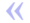 … показ достижений союзных республик в развитии промышленности, строительства и сельского хозяйства осуществлять в отраслевых павильонах Выставки… а показ общих достижений республик… сосредоточить в Центральном павильоне Выставки, упразднив в связи с этим павильоны союзных республик.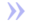 